Отделом надзорной деятельности и профилактической работы Курортного района совместно с 6 отрядом федеральной противопожарной службы и пожарно-спасательным отрядом Курортного района систематически проводятся тренировочные эвакуации на объектах здравоохранения, образования, а также социально-значимых объектах.Одна из таких тренировок прошла в городской больнице № 40.  В мероприятии был задействован личный состав 27 пожарно-спасательной  части, с выделением двух пожарных автомобилей с боевым расчетом и соответствующим техническим оснащением, а также сотрудники госпожнадзора .По легенде, в кабинете № 15, расположенного на цокольном этаже, 3 этажного корпуса в результате неисправности осветительного прибора произошло возгорание стола в отделении медицинской реабилитации детей с нарушением функции центральной и периферический нервной системы, опорно-двигательного аппарата. На момент пожара в здании находились 92 пациента и 15 человек персонала. После того как сработала сигнализация, сотрудники учреждения приступили к эвакуации, которая заняла чуть более 7 минут. На помощь не успевшим условно спастись из условно задымленного помещения выдвинулись спасатели и вывели, надев им аппараты для защиты органов дыхания. По окончании эвакуации для медицинского персонала сотрудники отдела надзорной деятельности и профилактической работы Курортного района провели противопожарный инструктаж, и в рамках проходящего Месячника гражданской обороны рассказали о сигналах ГО. Отдел надзорной деятельности Курортного района Управления надзорной деятельности Главного Управления МЧС России по Санкт-ПетербургуВсероссийское добровольное пожарное общество в Курортном районе Санкт-ПетербургаОтдел профилактики пожаров и предупреждения ЧС СПб ГКУ «ПСО Курортного района»Территориальный отдел по Курортному району Управления Гражданской защиты ГУ МЧС России по Санкт-Петербургу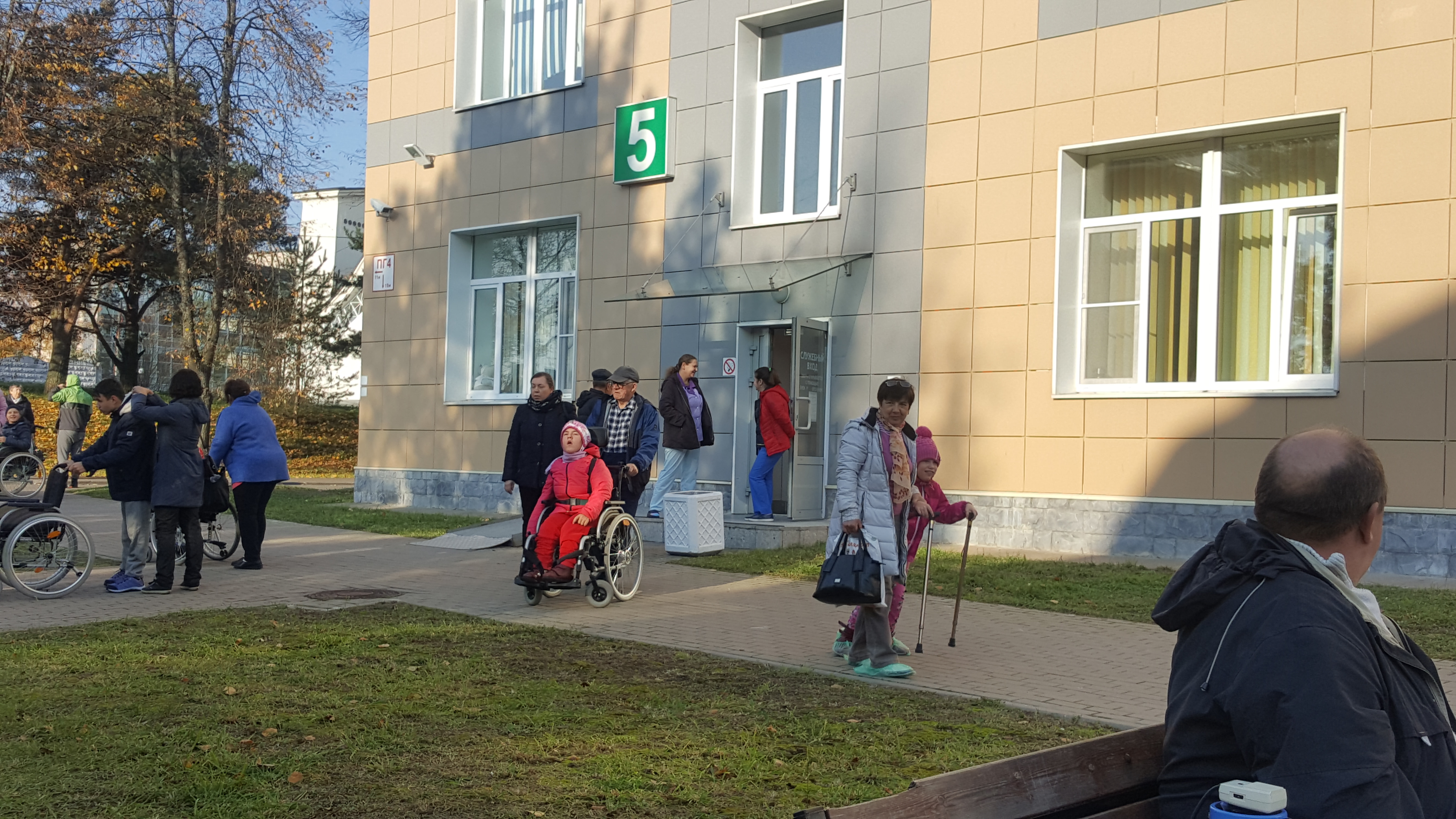 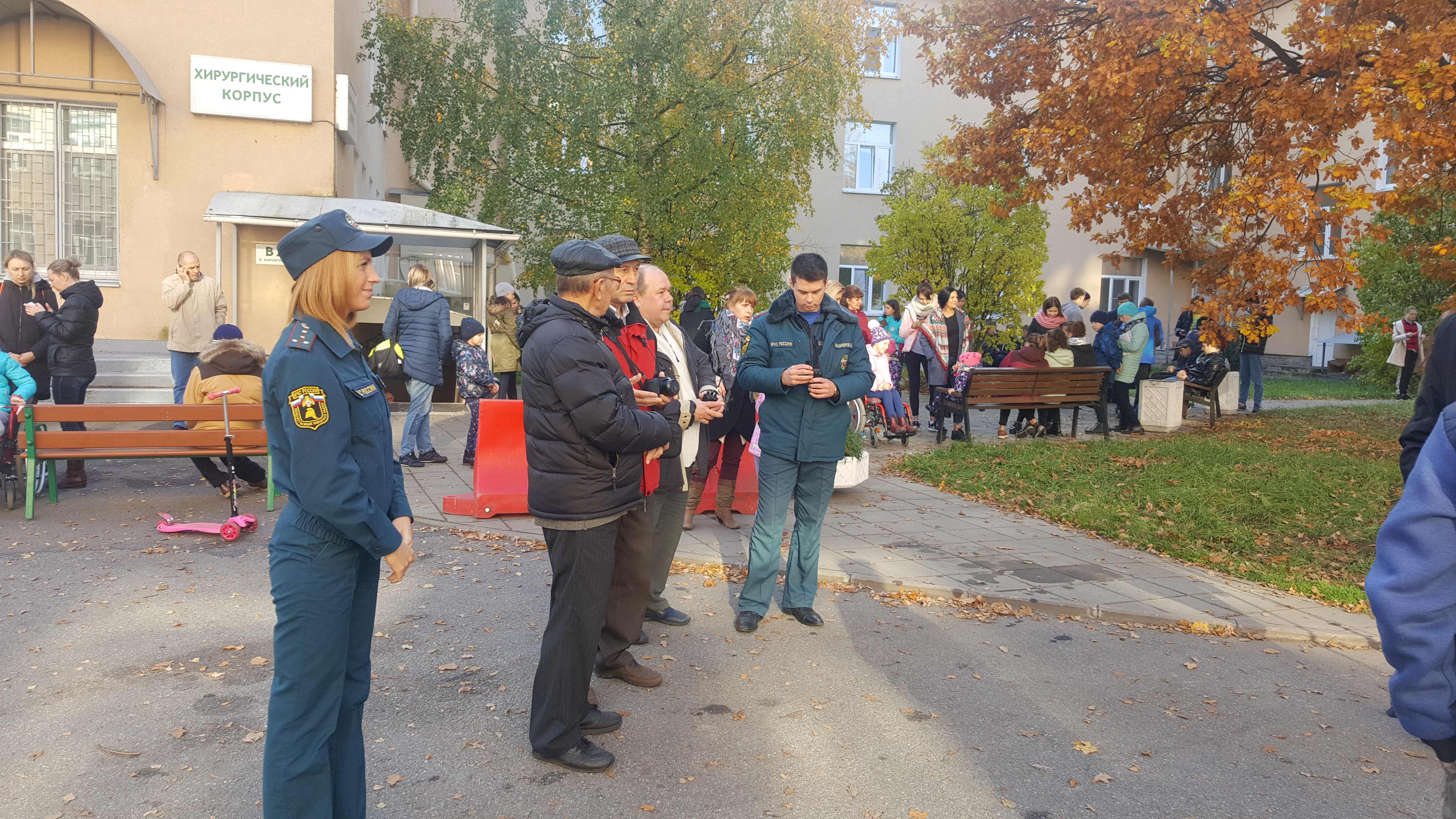 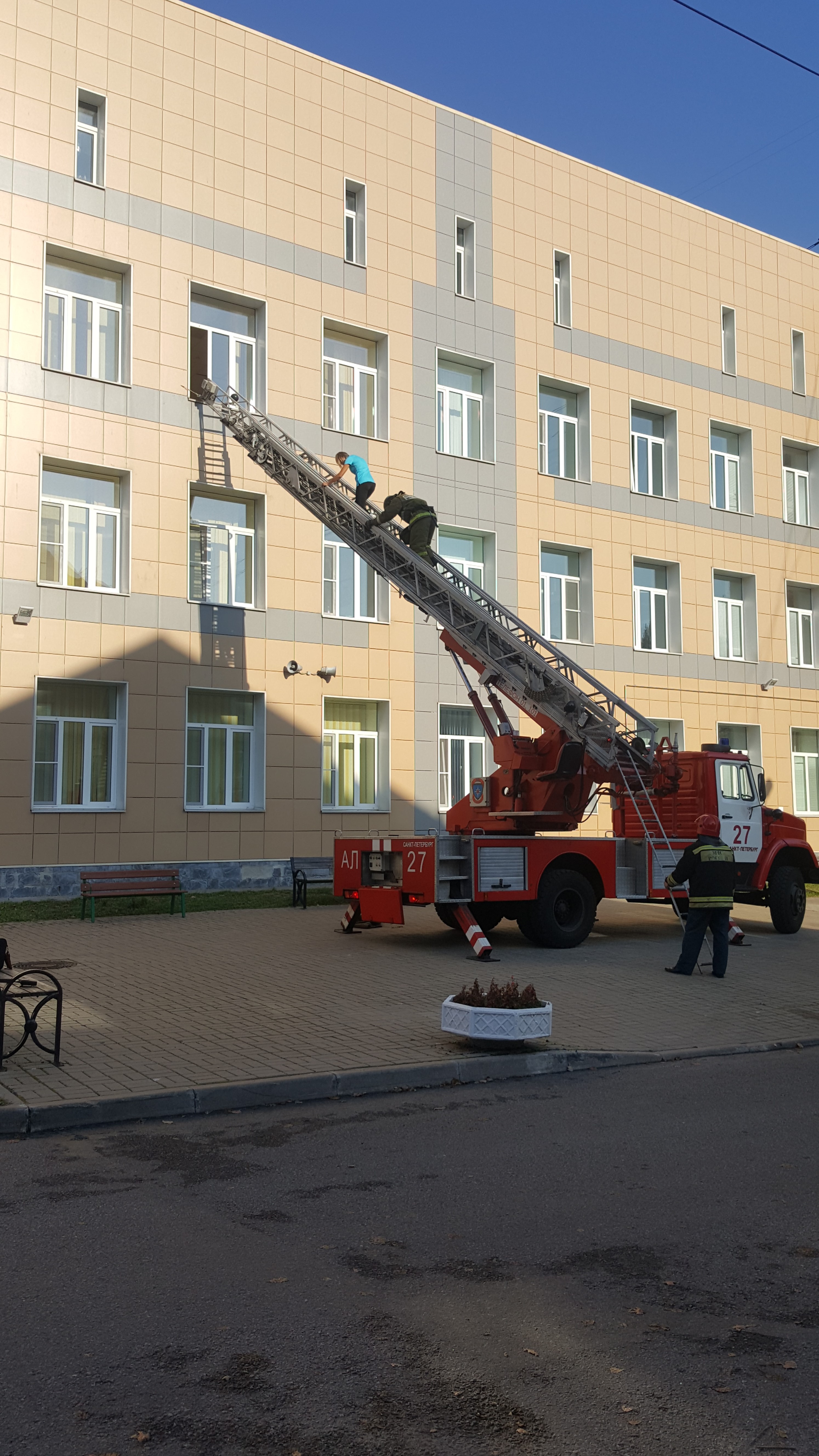 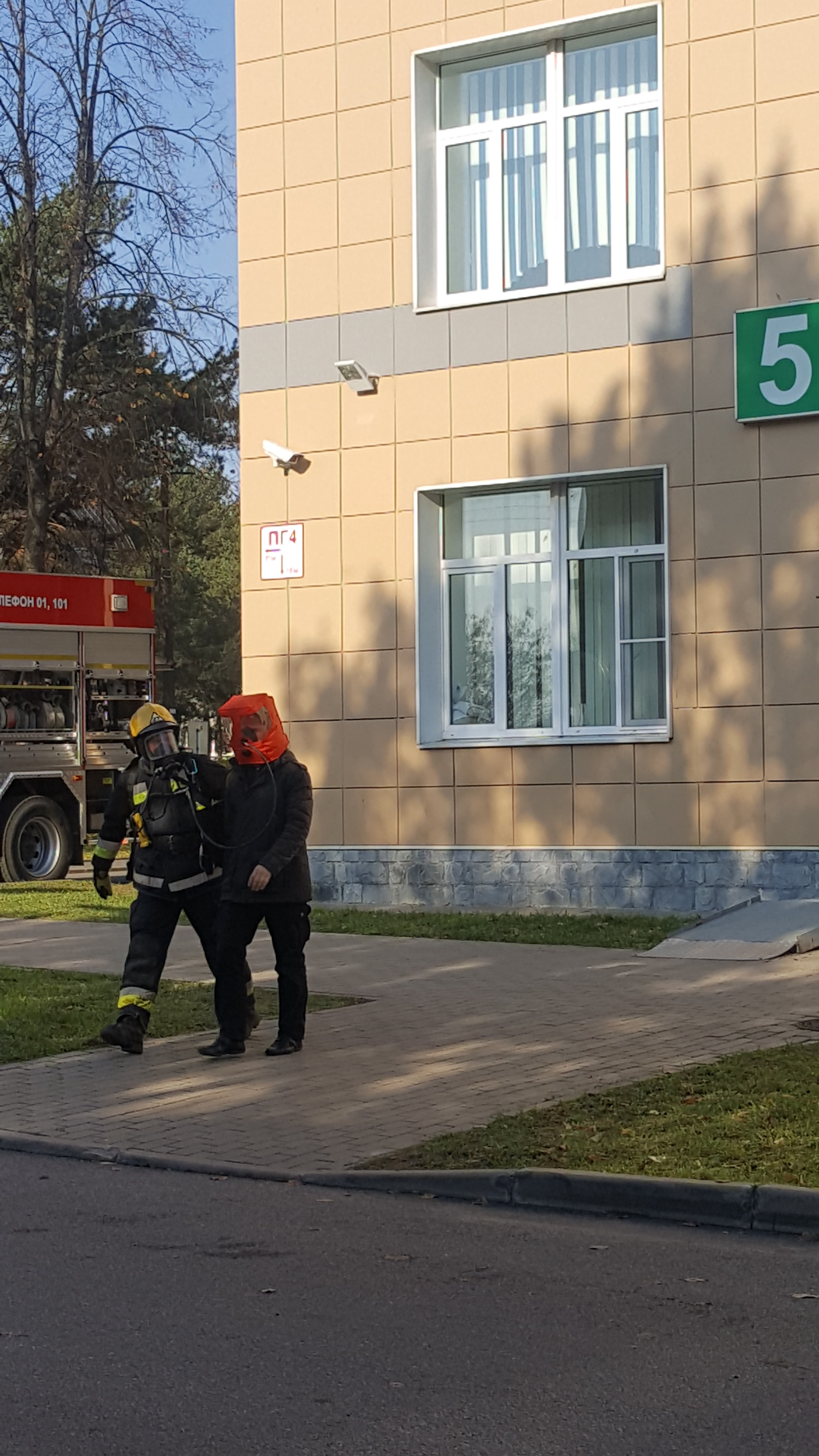 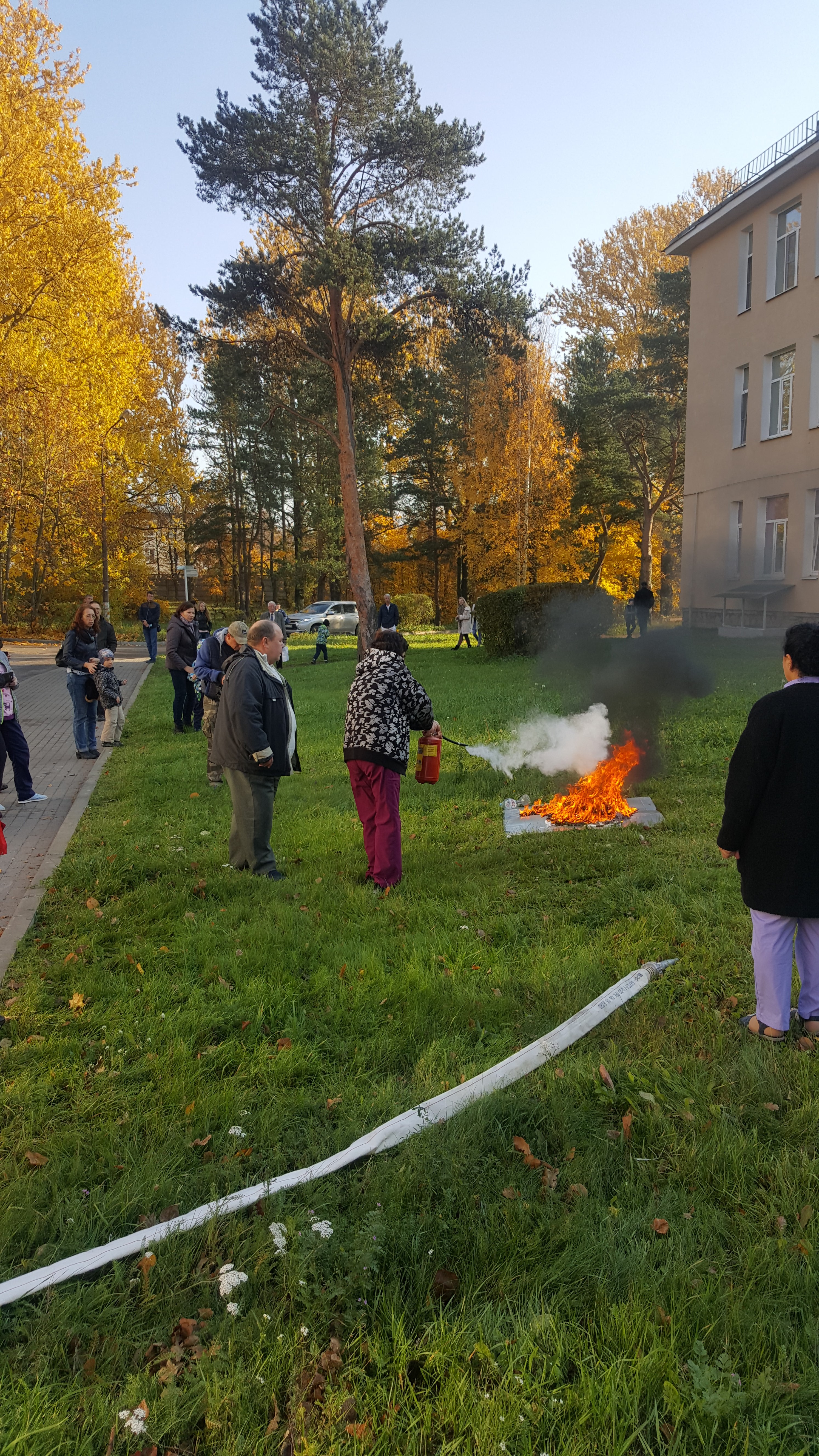 